П О С Т А Н О В Л Е Н И Еот   09.11.2015   № 778г. МайкопО внесении изменений в постановление Администрации муниципального образования «Город Майкоп» от 15.03.2013 года № 158 «Об утверждении Административного регламента по предоставлению муниципальной услуги муниципального образования «Город Майкоп» «Прием заявлений, постановка на учет и зачисление детей в дошкольные образовательные учреждения, реализующие основную образовательную программу дошкольного образования (детские сады)»В соответствии с Федеральным законом от 27.07.2010 г. № 210-ФЗ    «Об организации предоставления государственных и муниципальных услуг», Федеральным законом от 29.12.2012 г. № 273 «Об образовании в Российской Федерации», Постановлением Главы муниципального образования «Город Майкоп» Республики Адыгея от 01.07.2011 г. № 403 «Об утверждении Реестра муниципальных услуг в муниципальном образовании «Город Майкоп», Постановлением Главы муниципального образования «Город Майкоп» от 28.02.2011 г. № 107 «О Порядке разработки и утверждения административных регламентов предоставления муниципальных услуг муниципального образования «Город Майкоп», с целью повышения качества оказания муниципальных услуг,                          п о с т а н о в л я ю:1. Внести в постановление Администрации муниципального образования «Город Майкоп» от 15.03.2013 г. № 158 «Об утверждении Административного регламента по предоставлению муниципальной услуги муниципального образования «Город Майкоп» «Прием заявлений, постановка на учет и зачисление детей в дошкольные образовательные учреждения, реализующие основную образовательную программу дошкольного образования (детские сады)» (в редакции постановлений Администрации муниципального образования «Город Майкоп» от 31.03.2014 года № 214 и 17.10.2014 года № 710) следующие изменения: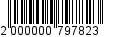 1.1. В преамбуле постановления слова «Постановлением Администрации муниципального образования «Город Майкоп» от 16 января 2013 г. № 11 «Об утверждении Положения о порядке комплектования дошкольных образовательных учреждений муниципального образования «Город Майкоп», реализующих основную общеобразовательную программу дошкольного образования, и родительской плате за содержание ребенка (присмотр и уход за ребенком) в дошкольном образовательном учреждении» заменить на «Постановлением Администрации муниципального образования «Город Майкоп» от 05.06.2015 года № 370 «Об утверждении Порядка установления платы, взимаемой с родителей (законных представителей) за присмотр и уход за детьми в муниципальных образовательных организациях, реализующих образовательные программы дошкольного образования». 1.2. Административный регламент предоставления муниципальной услуги муниципального образования «Город Майкоп» «Прием заявлений, постановка на учет и зачисление детей в дошкольные образовательные учреждения, реализующие основную образовательную программу дошкольного образования (детские сады)» изложить в новой редакции (прилагается).2. Признать утратившими силу:постановление Администрации муниципального образования «Город Майкоп» от 31.03.2014 г. № 214 «О внесении изменений в постановление Администрации муниципального образования «Город Майкоп» от 15.03.2013 г. № 158 «Об утверждении административного регламента по предоставлению муниципальной услуги муниципального образования «Город Майкоп» «Прием заявлений, постановка на учет и зачисление детей в образовательные организации, реализующие основную образовательную программу дошкольного образования (детские сады)»;постановление Администрации муниципального образования «Город Майкоп» от 17.10.2014 г. № 710 «О внесении изменений в Административный регламент по предоставлению муниципальной услуги «Прием заявлений, постановка на учет и зачисление детей в образовательные организации, реализующие основную образовательную программу дошкольного образования (детские сады)».3. Опубликовать настоящее постановление в газете «Майкопские новости» и разместить на сайте Администрации муниципального образования «Город Майкоп».4. Настоящее постановление вступает в силу со дня его опубликования.Глава муниципального образования«Город Майкоп»                                                                             А.В. Наролин       Администрация муниципального образования «Город Майкоп»Республики Адыгея 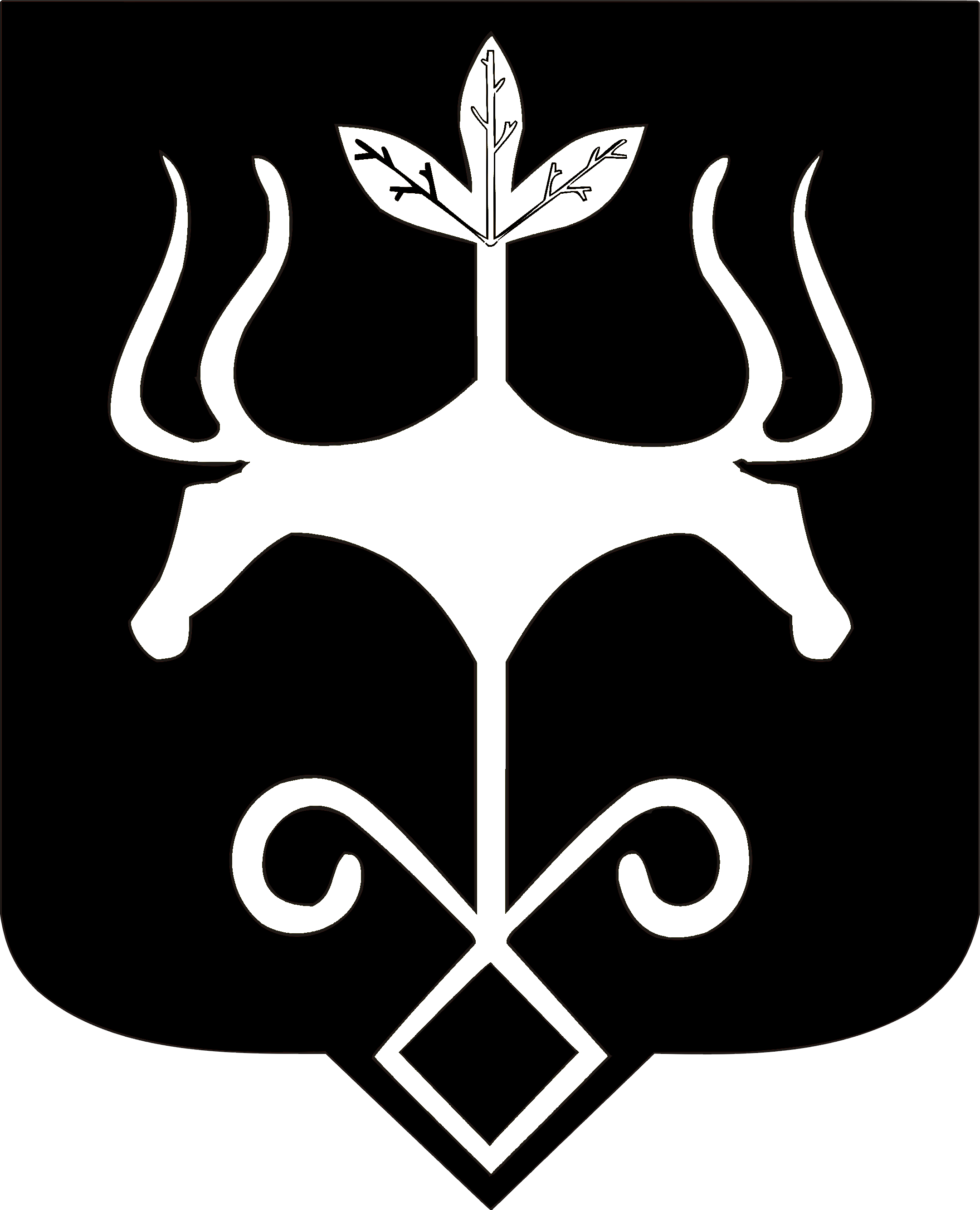 Адыгэ Республикэммуниципальнэ образованиеу 
«Къалэу Мыекъуапэ» и Администрацие